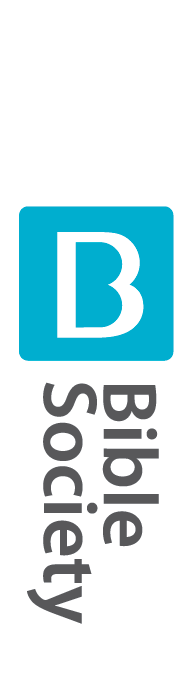 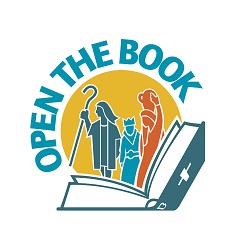 DETAILS OF CHURCHES WHERE TEAM MEMBERS BELONG:Church Name:Denomination:Church Address:Name of Church leader:Church Name:Denomination:Church Address:Name of Church leader:Church Name:Denomination:Church Address:Name of Church leader:Church Name:Denomination:Church Address:Name of Church leader: